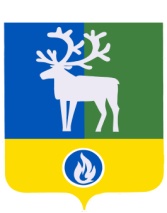 БЕЛОЯРСКИЙ РАЙОНХАНТЫ-МАНСИЙСКИЙ АВТОНОМНЫЙ ОКРУГ – ЮГРААДМИНИСТРАЦИЯ БЕЛОЯРСКОГО РАЙОНАКОМИТЕТ ПО ФИНАНСАМ И НАЛОГОВОЙ ПОЛИТИКЕ АДМИНИСТРАЦИИ БЕЛОЯРСКОГО РАЙОНАПРОЕКТРАСПОРЯЖЕНИЕот    января 2023 года                                                                                                      №   – рО внесении изменений в Перечень главных администраторов доходов бюджета сельского поселения ПолноватВ соответствии с Бюджетным кодексом Российской Федерации                                          от 31 июля 1998 года № 145-ФЗ, приказом Министерства финансов Российской Федерации от 17 мая 2022 года № 75н «Об утверждении кодов (перечней кодов) бюджетной классификации Российской Федерации на 2023 год (на 2023 год и на плановый период 2024 и 2025 годов)», Положением о порядке и сроках внесения изменений в Перечень главных администраторов доходов бюджета сельского поселения Полноват, утвержденным постановлением администрации сельского поселения Полноват от 24 декабря 2021 года                 № 133 «Об утверждении Перечня главных администраторов доходов бюджета сельского поселения Полноват»:1. Внести в раздел 4 Перечня главных администраторов доходов бюджета сельского поселения Полноват, утвержденного постановлением администрации сельского поселения Полноват от 24 декабря 2021 года № 133 «Об утверждении Перечня главных администраторов доходов бюджета сельского поселения Полноват» следующие изменения:1) исключить из перечня кодов бюджетной классификации доходов, администрируемых администрацией сельского поселения Полноват, следующий код классификации доходов бюджета:2) изложить в новой редакции наименование следующего кода бюджетной классификации доходов бюджета, администрируемого администрацией сельского поселения Полноват:2. Контроль за выполнением распоряжения возложить на заместителя председателя Комитета по финансам и налоговой политике администрации Белоярского района по доходам.  3. Настоящее распоряжение вступает в силу с момента подписания и распространяется на правоотношения, возникшие с 1 января 2023 года.Заместитель председателя Комитета по финансам и налоговой политике администрации Белоярского района по доходам                                                  Т.М. Азанова   «Код классификации доходов бюджетаКод классификации доходов бюджетаНаименование главного администратора доходов бюджета, наименование кода вида (подвида) доходов бюджетаКод главного администратора доходов бюджетаКод вида (подвида) доходов бюджетаНаименование главного администратора доходов бюджета, наименование кода вида (подвида) доходов бюджета6502 02 90072 10 0000 150Прочие безвозмездные поступления в бюджеты сельских поселений от бюджета Фонда социального страхования Российской Федерации6502 02 90072 10 0000 150Прочие безвозмездные поступления в бюджеты сельских поселений от бюджета Фонда социального страхования Российской Федерации».«Код классификации доходов бюджетаКод классификации доходов бюджетаНаименование главного администратора доходов бюджета, наименование кода вида (подвида) доходов бюджетаКод главного администратора доходов бюджетаКод вида (подвида) доходов бюджетаНаименование главного администратора доходов бюджета, наименование кода вида (подвида) доходов бюджета6502 02 20299 10 0000 150Субсидии бюджетам сельских поселений на обеспечение мероприятий по переселению граждан из аварийного жилищного фонда, в том числе переселению граждан из аварийного жилищного фонда с учетом необходимости развития малоэтажного жилищного строительства, за счет средств, поступивших от публично-правовой компании «Фонд развития территорий»6502 02 20299 10 0000 150Субсидии бюджетам сельских поселений на обеспечение мероприятий по переселению граждан из аварийного жилищного фонда, в том числе переселению граждан из аварийного жилищного фонда с учетом необходимости развития малоэтажного жилищного строительства, за счет средств, поступивших от публично-правовой компании «Фонд развития территорий»».